Türkiye’nin Her Yerinde YanYana Projesi23.10.2020 tarihinde Okul Psikolojik Danışmanı Keziban YALİÇLİ tarafından okulumuz öğretmenleri Zeynep KARAMAN ,Gamze MITIŞOĞLU ve Ümran KAYA‘nın katılımları ile Türkiye’nin Her Yerinde YanYana Projesi Öğretmen oturumları gerçekleştirilmiştir. Eğitim Zoom üzerinden gerçekleştirlmiştir.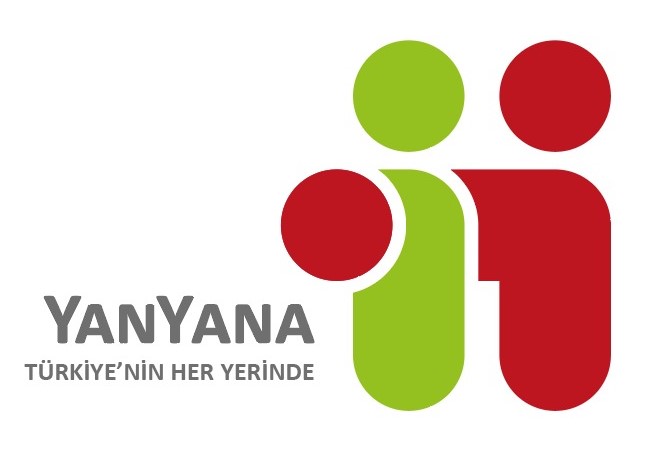 